     Государственное бюджетное специализированное учреждение Республики Крым «Керченский межрегиональный социально-реабилитационный центр для несовершеннолетних»«Никто не забыт, ничто не забыто!»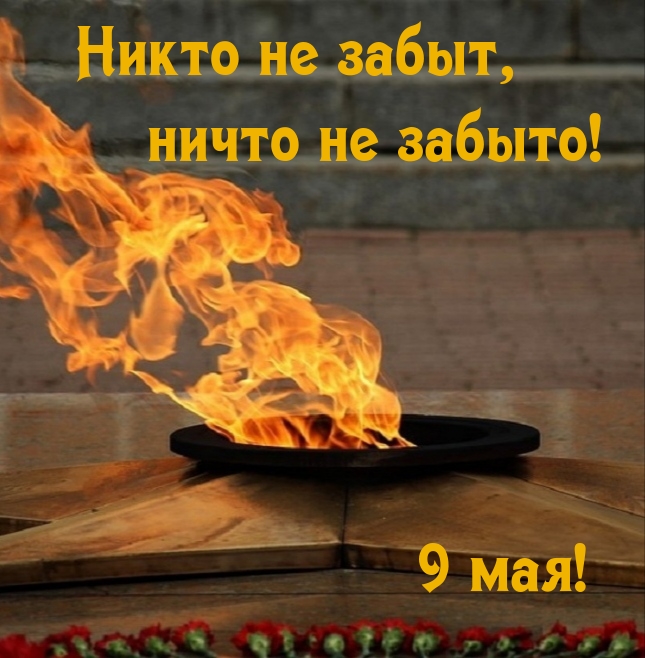                         (для младших и старших школьников)Воспитатель: Мустафина О. В.Керчь, 2021Цель: Воспитание патриотических чувств, любви к Родине. Задачи: продолжить знакомить детей с историческим прошлым нашей страны (ВОВ) . Формировать у детей чувства патриотизма через приобщение к песням, танцам и стихотворениям ВОВ  Развивать речь детей, обогащать словарный запас.  Вызывать у детей чувства сопереживания, сострадания к тем, кто не вернулся с войны: чувство гордости за воинов, народ, стойко переносивший невзгоды войны, за мужество и отвагу. Оборудование:Презентация, видео .                 Никто не забыт, ничто не забыто!Воспитатель 9 мая  все жители нашей огромной страны отмечают День Победы. В этот день во всех городах проходят военные парады, возлагаются цветы к Могиле Неизвестного Солдата, дается праздничный салют. Вопросы детям Но почему ветераны, участники той великой войны , такие грустные, почему слезы застилают им глаза? Что они вспоминают в этот день? Что это была за война, какой ценой досталась победа нашему народу? О той великой освободительной войне и пойдёт наш рассказ.Это было тогда, когда наша страна Россия называлась СССР, когда  ваши прабабушки и прадедушки были молодыми, здоровыми, полными сил. Они были счастливы, мечтали о будущем, думали, что все  в их жизни будет хорошо. Но их мечтам не пришлось осуществиться.В мире появилась тёмная сила – фашизм, которая ненавидела людей другой национальности. Фашисты захотели людей всех стран сделать своими рабами и слугами. Заскрежетали гусеницы танков, засвистели пули. Шаг за шагом фашисты захватывали одну страну за другой, разрушали  города, взрывали памятники, грабили музеи, убивали людей. И всё ближе и ближе подходили к границе нашей Родины.22 июня 1941 года без объявления войны фашисты напали на нашу Родину. На  города посыпались бомбы, на нашу землю ступили вражеские фашистские солдаты.Введение детей в знания истории                       Началась Великая Отечественная война. Все жители нашей страны, и старые и молодые  взяли оружие в руки и встали на защиту  Родины. Трудно приходилось нашим бойцам, очень уж сильный был враг. Но солдаты нашей армии врага били, гнали с нашей земли в воздухе. Воевали с фашистами и на земле. Били фашистов и на море. Воевали и в летний зной. Воевали и в зимнюю стужу.Военная форма наших солдат в годы  Великой Отечественной войны.Летняя форма одежда: у солдат – гимнастерка, пилотка; у офицеров – фуражка, сапоги.Зимняя форма одежды.Шинель, шапка – ушанка.Наравне с мужчинами на войне воевали и женщины.А в далеком тылу женщины и дети работали на  военных заводах, делали самолеты, оружие, снаряды и бомбы, копали окопы, стараясь помочь мужьям, сыновьям, отцам, фронту.Тяжелее всего приходилось во время войны детям. Детские сады и школы не работали, многие дети остались совсем одни, потеряли  под бомбежками родителей, попали в детские дома.  Некоторые мальчишки становились «сынами полков», их , голодных и несчастных , брали к себе солдаты  и заботились о них до конца войны.Долгих  4 года длилась Великая Отечественная война. За это время погибло очень много  солдат и мирных жителей.ВыводИ вот наступил этот долгожданный день – 9 мая 1945 года. В этот день закончилась война. Наши войска разгромили фашистов не только на территории нашей Родины, но и  освободили жителей других стран.За подвиги на фронте и в тылу героев награждали медалями и орденами.Победе радовалась вся страна, но эта радость была со слезами на глазах, так как в каждой семье, в каждом доме кто-то погиб на этой страшной войне.Народ не забывает своих героев. О них поют песни, им посвящают стихи. В их честь поставили много памятников. Один из них находится у Кремлевской стены. Это «Вечный огонь» - памятник всем солдатам, которые сражались с фашистами. Вечный огонь — постоянно горящий огонь, символизирующий вечную память о подвигах наших отважных солдат.Каждый год люди несут цветы к памятникам защитников нашей Родины, к могиле Неизвестного Солдата. Выстоять и одержать победу нашим воинам помогала поддержка из дома – это письма, полные любви, надежды и веры. Во многих семьях сохранились солдатские треугольники.